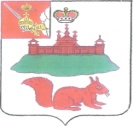 АДМИНИСТРАЦИЯ  КИЧМЕНГСКО-ГОРОДЕЦКОГО МУНИЦИПАЛЬНОГО РАЙОНА  ВОЛОГОДСКОЙ ОБЛАСТИПОСТАНОВЛЕНИЕ                от 21.07.2020    № 496                    с. Кичменгский ГородокО внесении изменений в постановлениеадминистрации района от 22.08.2017 года № 386           В соответствии с Законом Вологодской области от 02 июня 2020 года № 4714-ОЗ «О внесении изменения в статьи 3 и 4 Закона области «О мерах социальной поддержки отдельных категорий граждан в целях реализации права на образование» администрация района ПОСТАНОВЛЯЕТ:Внести в Порядок предоставления мер социальной поддержки по обеспечению льготным питанием отдельных категорий обучающихся в муниципальных общеобразовательных организациях Кичменгско-Городецкого муниципального района, утвержденный постановлением администрации Кичменгско-Городецкого муниципального района от 22.08.2017 года № 386 следующие изменения:- пункт 1 Порядка изложить в следующей редакции:«Обучающиеся в общеобразовательных организациях района по образовательным программам основного общего и среднего общего образования по очной форме обучения  из числа детей из малоимущих семей, многодетных семей, детей, состоящих на учете в противотуберкулезном диспансере, обеспечиваются льготным питанием за счет субвенций на осуществление отдельных государственных полномочий в сфере образования.»;- пункт 2 Порядка изложить в следующей редакции:«Размер стоимости льготного питания составляет 63 рубля в учебный день на одного обучающегося.». Контроль за исполнением постановления возложить на начальника управления образования администрации Кичменгско-Городецкого муниципального района О.А. Дурягину.Настоящее постановление вступает в силу с 1 сентября 2020 года, подлежит официальному опубликованию в районной газете «Заря Севера» и  размещению на официальном сайте Кичменгско-Городецкого муниципального района в информационно-телекоммуникационной сети «Интернет».Руководитель администрации района                                                  С.А.Ордин